Påmelding via Eventor:Ordinær påmeldingsfrist: Tirsdag 30. juni kl. 23.59. Etteranmelding til kl. 1600 løpsdagen. Påmeldings kontingent: kr 100,- pr løp. Etteranmeldings avgift kr 50,- pr løp. På løpsdagen kun kontant betaling. Klasser og løyperLøypene er de samme som brukes til VM test løpene. Salg: Det blir enkelt kiosksalg på arena onsdag. Torsdag er det åpne butikker i Vikersund sentrum. Løpsledelse:Modum: Erik Molenaar, molle13no@yahoo.no, 98 48 93 11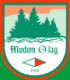 Modum OLinviterer tilPublikumsløp i forbindelse med VM testløp senior 2015Onsdag 1. juli og torsdag 2. juli Mellom 1.7.Sprint 2.7.Frammøte og parkeringKrødsherad skytterbaneVikersund IF klubbhusMerket fraKløftefoss, FV 280RV 35, Vikersund SydKart og terrengMellom 1.7.Sprint 2.7.KartKløftefossVikersundMålestokk1:10 0001:4000Ekvidistanse5 m2 mTerrengbeskrivelseFlat furumo og gropterrengGateorienteringPublikumsløp 1.7.http://eventor.orientering.no/Events/Show/5749Publikumsløp 2.7. http://eventor.orientering.no/Events/Show/5750KlasseMellom 1.7Sprint 2.7Damer5,2 km2,5 kmHerrer6,0 km3,2 kmStartMellom 1.7.Sprint 2.7.Første startRett etter at siste løper i VM test løpene er i målRett etter at siste løper i VM test løpene er i målAvstand til start500 m300 mStartintervall1min1 min